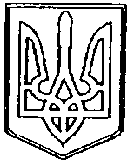 У К Р А Ї Н АЧОРТКІВСЬКА    МІСЬКА    РАДАВИКОНАВЧИЙ КОМІТЕТР І Ш Е Н Н Я		(ПРОЕКТ)від   червня 2019 року №   Про затвердження пішохідної зони з визначенням паркувальних місць по вулиці Степана Бандери в м. Чорткові (локація – від Чортківського районного суду до парку Івана Франка) на 09 червня 2019 рокуРозглянувши звернення голови ГО «Альтернатива-Чортків» Петльованого А.В., враховуючи необхідність раціонального перерозподілу міського простору, впорядкування руху транспортних засобів для підвищення рівня безпеки руху пішоходів в центральній частині міста на час проведення у рамках військово-історичного фестивалю «Чортківська офензива» реконструкції бою Чортківської офензиви, зважаючи на важливість даної історичної події, реагуючи на звернення від  громадської організації «Альтернатива-Чортків» (голова – Петльований А.В.), відповідно до Законів України «Про дорожній рух», «Про автомобільні дороги», керуючись ч. 1 ст. 52, ч. 6 ст. 59 Закону України «Про місцеве самоврядування в Україні», виконавчий комітет міської ради  ВИРІШИВ:Затвердити пішохідну зону з визначенням паркувальних місць по вулиці Степана Бандери в м. Чорткові (локація – від Чортківського районного суду до  парку Івана Франка) на 09 червня 2019 року. Заборонити з 08 червня 2019 року по 09 червня 2019 року наскрізний проїзд та обмежити в’їзд транспортних засобів в пішохідну зону, визначену в п.1 даного рішення, легковому та вантажному транспорту, окрім:– спеціального автотранспорту зі службовими державними номерними знаками під час виконання прямих службових обов’язків (прокуратура, патрульна поліція, Служба безпеки України, пожежна охорона, швидка медична допомога, аварійний спеціалізований транспорт міських комунальних служб);– транспортних засобів організаторів масових заходів при наявності розпорядження міського голови;– транспортних засобів власників квартир (будинків), розташованих в межах пішохідної зони при пред'явленні підтверджуючого документа із зазначенням реєстрації місця проживання або свідоцтва про право власності на житлове приміщення за їх умови паркування у внутрішніх подвір’ях та на прибудинкових територіях.Муніципальній поліції Чортківської міської ради:– здійснювати контроль за дотриманням водіями та іншими учасниками руху вимог даного рішення;– у разі порушення правил стоянки і паркування у пішохідній зоні здійснювати евакуацію транспортного засобу на спеціально обладнаний майданчик відповідно до чинного законодавства.Копію рішення направити в управління культури, релігії та туризму міської ради.Контроль за виконанням даного рішення покласти на заступника міського голови з питань діяльності виконавчих органів міської ради Тимофія Р.М.  Міський голова                                                                Володимир ШМАТЬКОР.Тимофій О.Дембіцька В.Деркач